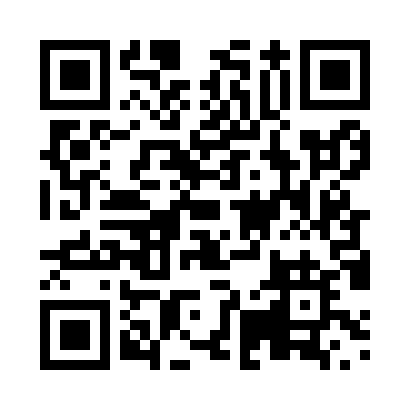 Prayer times for Camp-Michaud, Quebec, CanadaWed 1 May 2024 - Fri 31 May 2024High Latitude Method: Angle Based RulePrayer Calculation Method: Islamic Society of North AmericaAsar Calculation Method: HanafiPrayer times provided by https://www.salahtimes.comDateDayFajrSunriseDhuhrAsrMaghribIsha1Wed4:075:471:006:038:149:542Thu4:055:451:006:038:169:563Fri4:035:441:006:048:179:584Sat4:005:421:006:058:1810:005Sun3:585:411:006:068:2010:026Mon3:565:391:006:078:2110:047Tue3:545:381:006:078:2210:068Wed3:525:361:006:088:2410:089Thu3:505:351:006:098:2510:1010Fri3:485:3312:596:108:2610:1211Sat3:465:3212:596:118:2710:1412Sun3:445:3112:596:118:2910:1613Mon3:425:3012:596:128:3010:1814Tue3:405:2812:596:138:3110:2015Wed3:385:2712:596:138:3210:2216Thu3:365:2612:596:148:3410:2417Fri3:345:251:006:158:3510:2618Sat3:325:241:006:168:3610:2819Sun3:305:231:006:168:3710:3020Mon3:285:211:006:178:3810:3221Tue3:275:201:006:188:4010:3422Wed3:255:191:006:188:4110:3623Thu3:235:191:006:198:4210:3724Fri3:225:181:006:208:4310:3925Sat3:205:171:006:208:4410:4126Sun3:185:161:006:218:4510:4327Mon3:175:151:006:228:4610:4528Tue3:155:141:006:228:4710:4629Wed3:145:141:016:238:4810:4830Thu3:135:131:016:238:4910:5031Fri3:115:121:016:248:5010:51